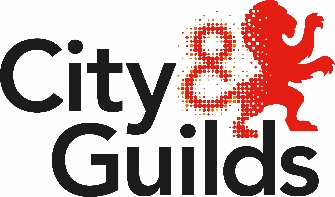 Level 3 Technicals in Constructing the Built Environment (6720-34 and 6720-36)Version 1.1 – April 2018About this documentThis document contains the mandatory recording forms for the synoptic assignment within the Level 3 Technicals in Constructing the Built Environment (6720-34 and 6720-36).Candidate record form.Declaration of authenticity form.Candidate Record Form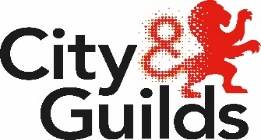 Technical qualifications	Level 3 Technicals in Constructing the Built Environment (6720-34 and 6720-36)Level 3 Constructing the Built Environment - Synoptic assignment (6720-041)Marker Notes – Please always refer to the relevant marking grid for guidance on allocating marks and make notes that describe the quality of the evidence and justification of marks. Expand boxes as required.Declaration of authenticity 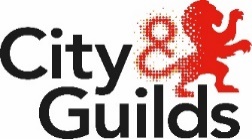 Technical qualificationsCandidate:I confirm that all work submitted is my own, and that I have acknowledged all sources I have used.Tutor:I confirm that all work was conducted under conditions designed to assure the authenticity of the candidate’s work, and am satisfied that, to the best of my knowledge, the work produced is solely that of the candidate.Additional Support Has the candidate received any additional support in the production of this work? 		 No   Yes  (Please tick appropriate)	If yes, give details below (and on a separate sheet if necessary).Note: Where the candidate and/or tutor is unable to, or does not confirm authenticity through signing this declaration form, the work will not be accepted at moderation and a mark of zero will be given. If any question of authenticity arises, the tutor may be contacted for justification of authentication.6720-041 Level 3 Constructing the Built Environment - Synoptic assignmentRecording formsCandidate nameCandidate numberCentre nameCentre numberAO1 – Recall - Breadth, depth, accuracy 20%123456789101112AO1 MarkNotes & justificationAO2 – Understanding - Security of concepts, causal links AO2 – Understanding - Security of concepts, causal links 35%123456789101112131415161718192021AO2 MarkNotes & justificationAO3 - Practical skill - Dexterity, fluidity, confidence, ease of application AO3 - Practical skill - Dexterity, fluidity, confidence, ease of application 10%123456AO3 MarkNotes & justificationAO4 – Bringing it together - use of knowledge to apply skills in new contextAO4 – Bringing it together - use of knowledge to apply skills in new context20%123456789101112AO4 MarkNotes & justificationAO5 - Attending to detail / perfecting - Repeated checking, perfecting, noticing, engagedAO5 - Attending to detail / perfecting - Repeated checking, perfecting, noticing, engaged15%123456789AO5 MarkNotes & justificationTutor signatureDate TotalAssessment IDQualification numberCandidate nameCandidate number Centre nameCentre numberCandidate signatureDate Tutor signatureDate 